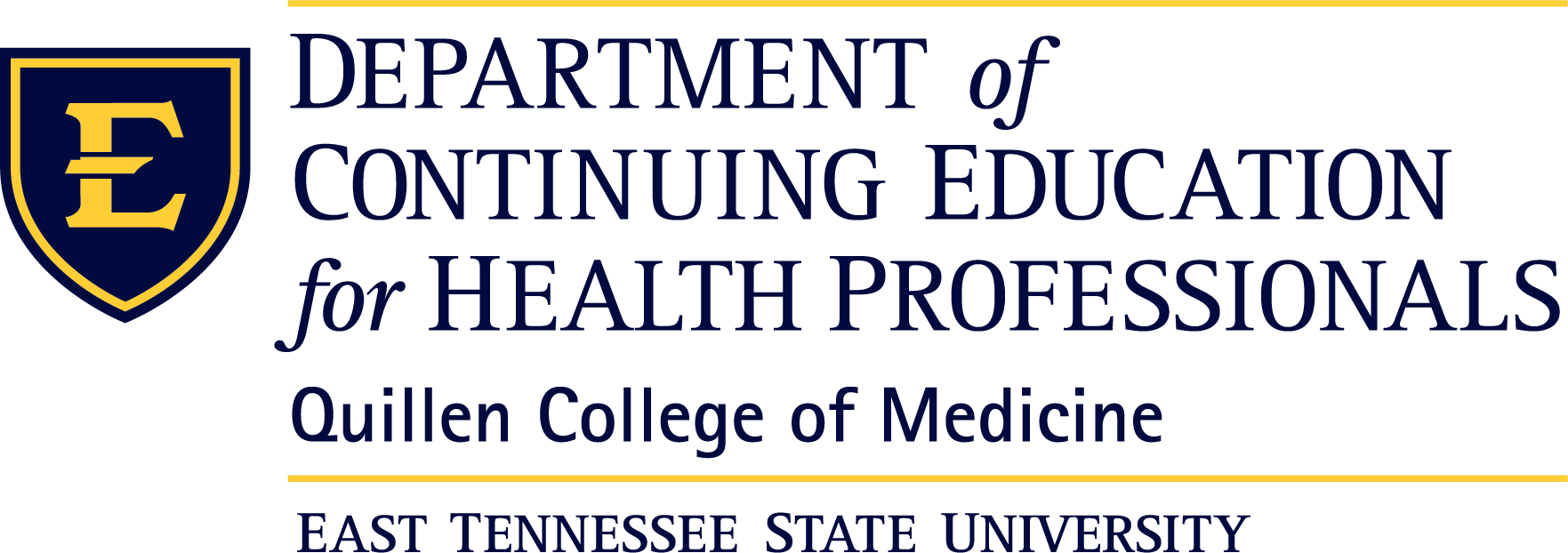 Hem-Onc Weekly Series (8/5/2022-8/4/2023)Hem-Onc Weekly Series - 9/30/2022September 30, 2022 8:00 AMOtherDescriptionA weekly meeting on Friday at 8:00 am to discuss retrospective cancer cases and relative journal articles to improve practice.Learning Objectives1 Diagnose, stage, and prognosticate specific cancers.2 Apply evidence-based treatment paradigms.AccreditationThis activity has been planned and implemented in accordance with the Essential Areas and Policies of the Accreditation Council for Continuing Medical Education (ACCME) through the Quillen College of Medicine, East Tennessee State University. The Quillen College of Medicine, East Tennessee State University is accredited by the ACCME to provide continuing medical education for physicians.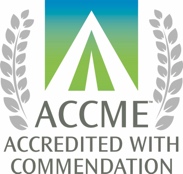 Credit DesignationCME Credit: The East Tennessee State University, Quillen College of Medicine designates this activity for a maximum of 1.00 AMA PRA Category 1 Credit(s)™. Physicians should claim only the credit commensurate with the extent of their participation in the activity.Non-Physician Credit: Quillen College of Medicine, East Tennessee State University designates this activity for a maximum of 1.00 participation hours.Should you need special accommodation to fully participate in the program,please contact the Office of CME at (423) 439-8027.Please allow sufficient time to arrange the accommodation.Faculty & PlannersCommercial SupportThis activity has been developed without commercial support.Name of individualIndividual's role in activityName of Ineligible Company(s) / Nature of Relationship(s)Do Young Kim, MDActivity CoordinatorNothing to disclose - 07/21/2022Oranus Mohammadi, MDActivity CoordinatorNothing to disclose - 07/08/2022DEVAPIRAN JAISHANKAR, MD, Professor of Medicine, Division Chief & Program Director Medical Oncology ETSUCourse DirectorNothing to disclose - 02/23/2022Melissa S Hood, MDOther Planning Committee MemberNothing to disclose - 09/22/2022